SCHEDA DI 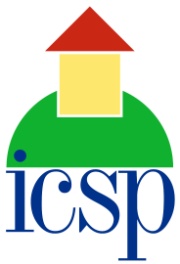 PRESENTAZIONE STRUMENTO DIDATTICO  (nella spiegazione si chiede di non superare una pagina)    NOME DELLO STRUMENTO Ordine scolastico, classi Modalità di lavoroIndividualeCoppieGruppoIntera classeCaratteristiche dello strumento (inserire una foto, indicare i materiali di cui si compone, le misure e le istruzioni per riprodurlo)Foto Foto Ambiti di utilizzo/discipline di riferimentoPerché lo usi? Le mete (obiettivi/competenze)Come si può usare? Attività e metodologie- esempi di praticheDocente che lo ha realizzato (nome, scuola)